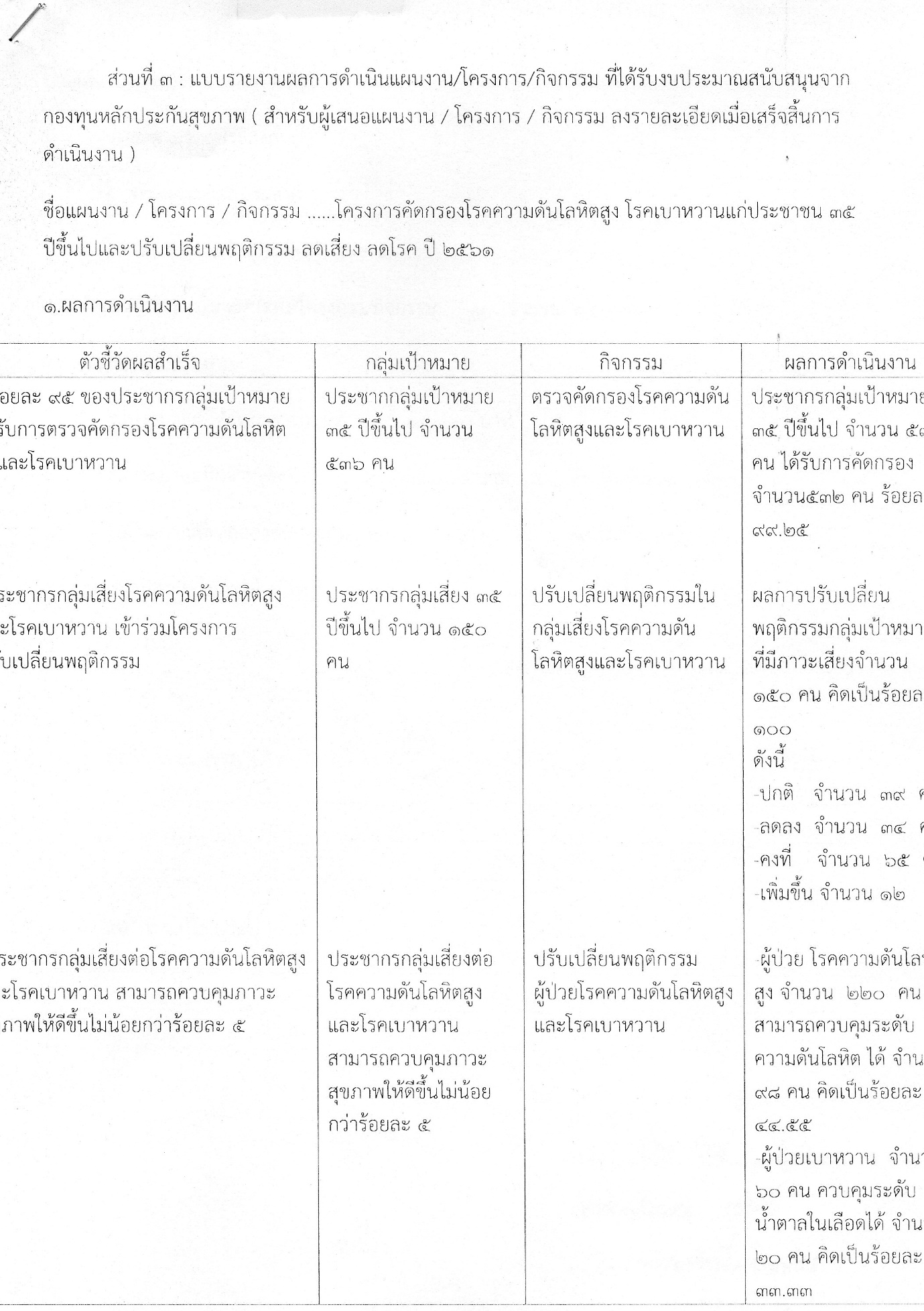 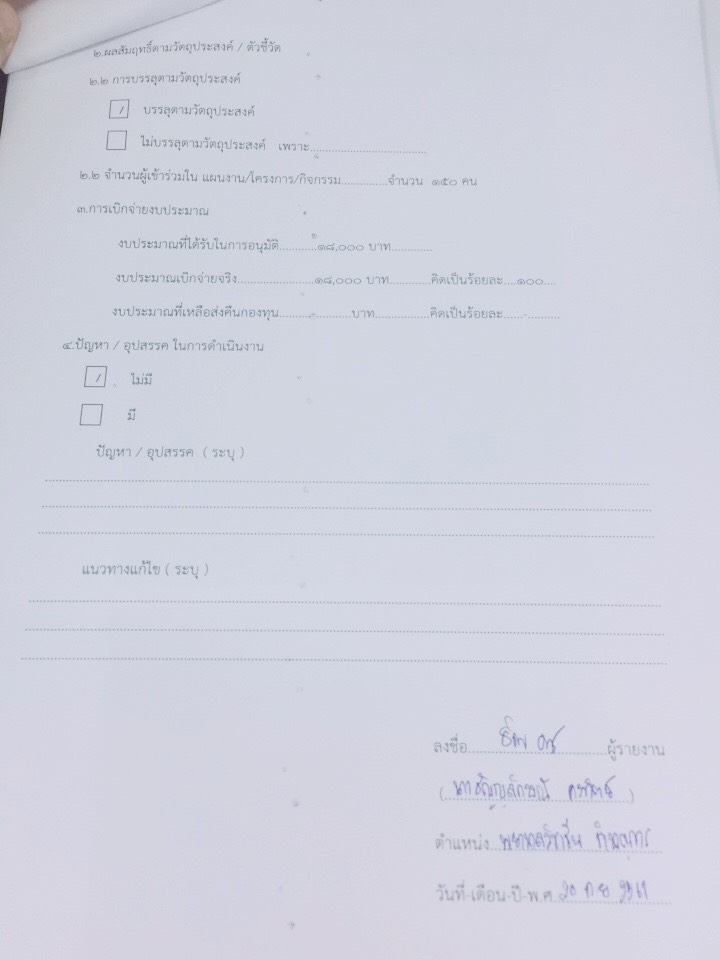 ภาพกิจกรรม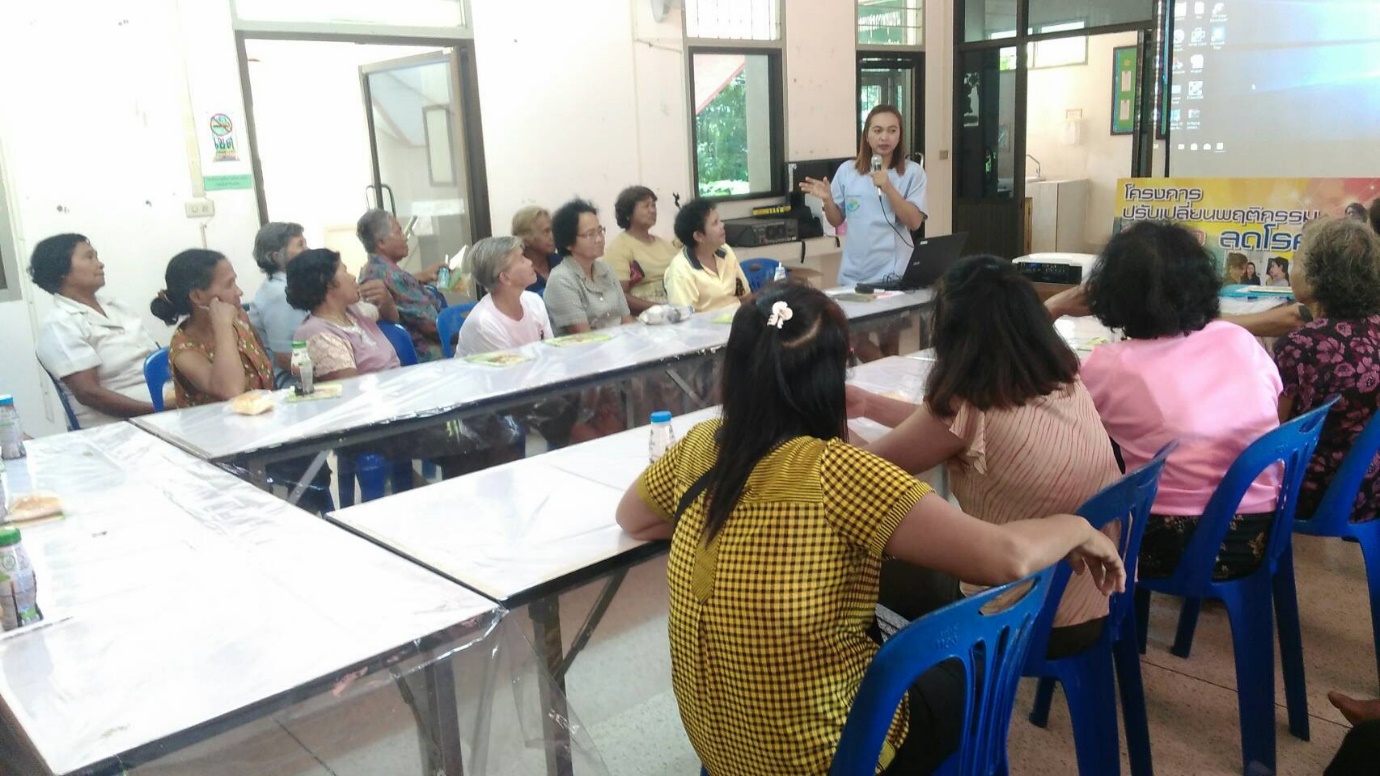 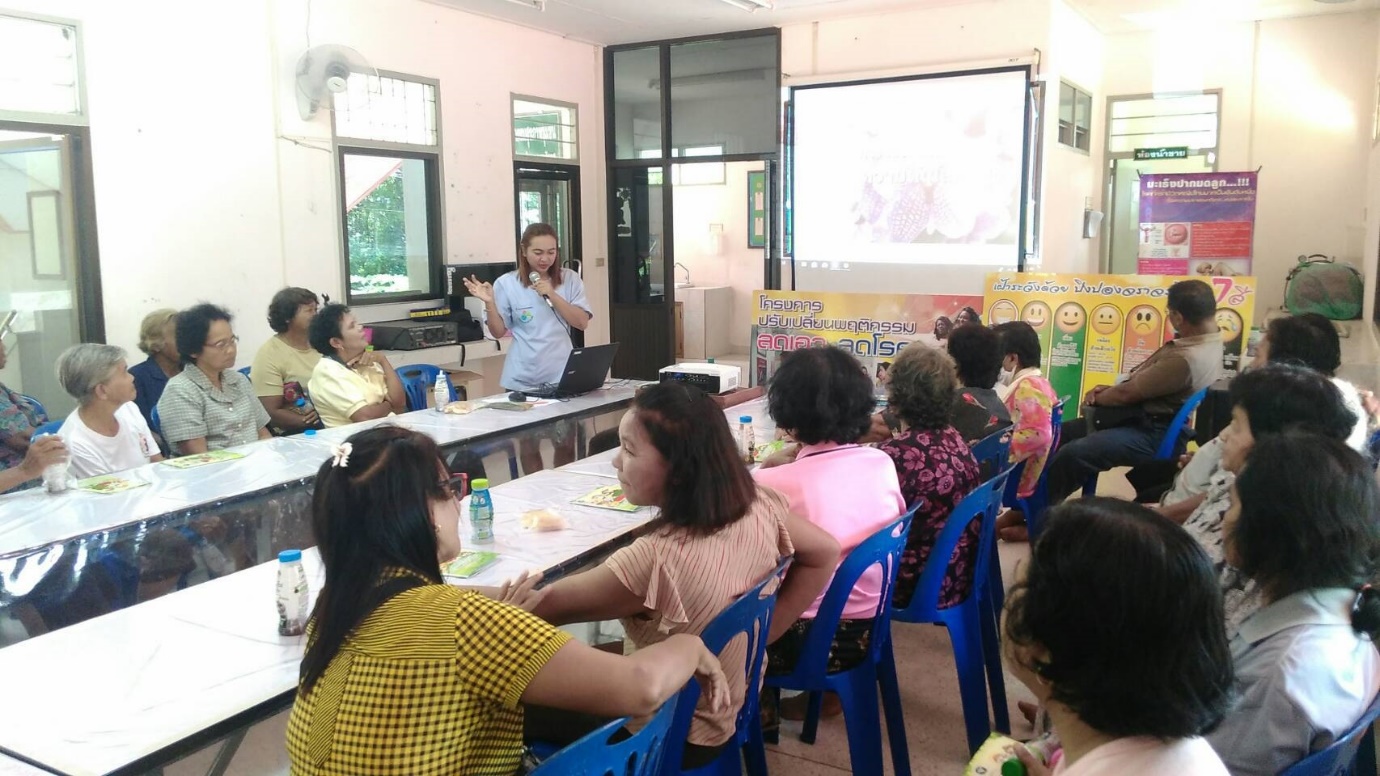 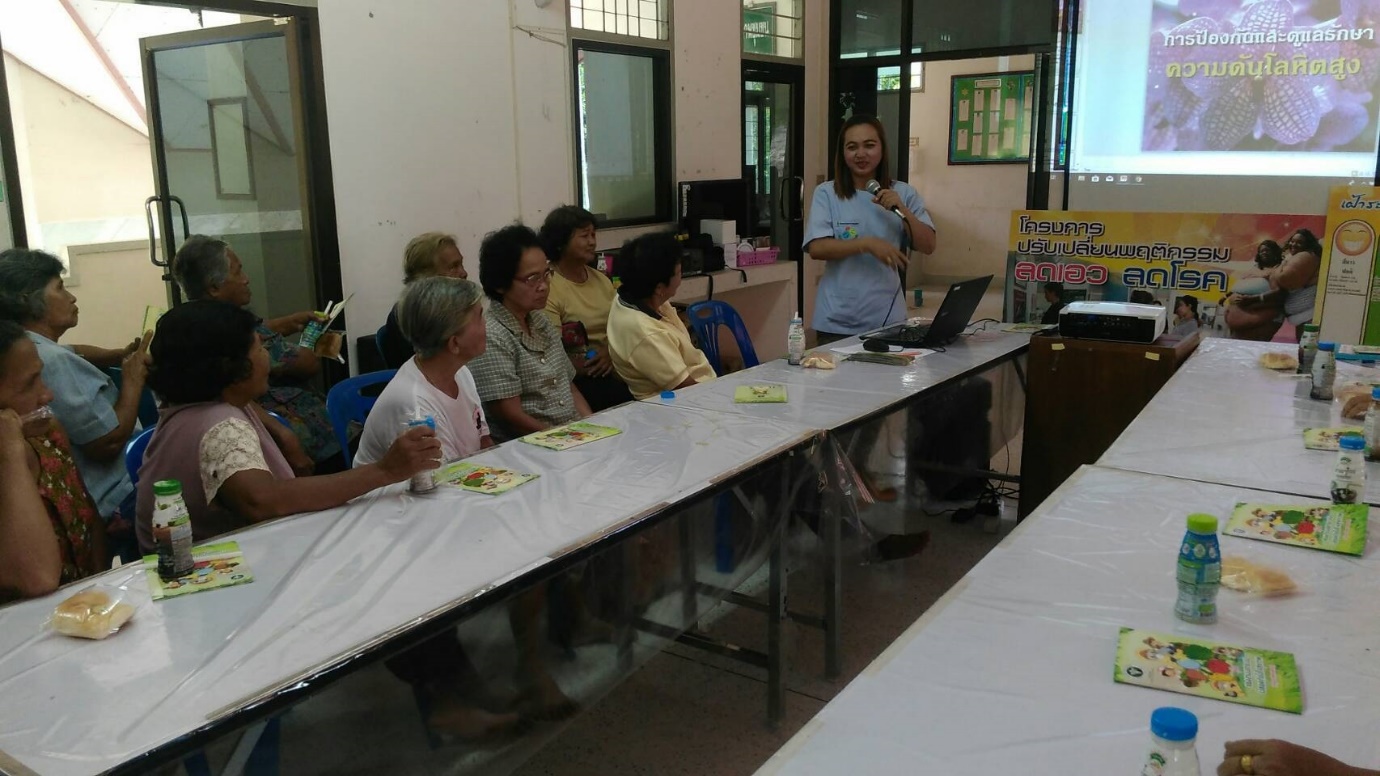 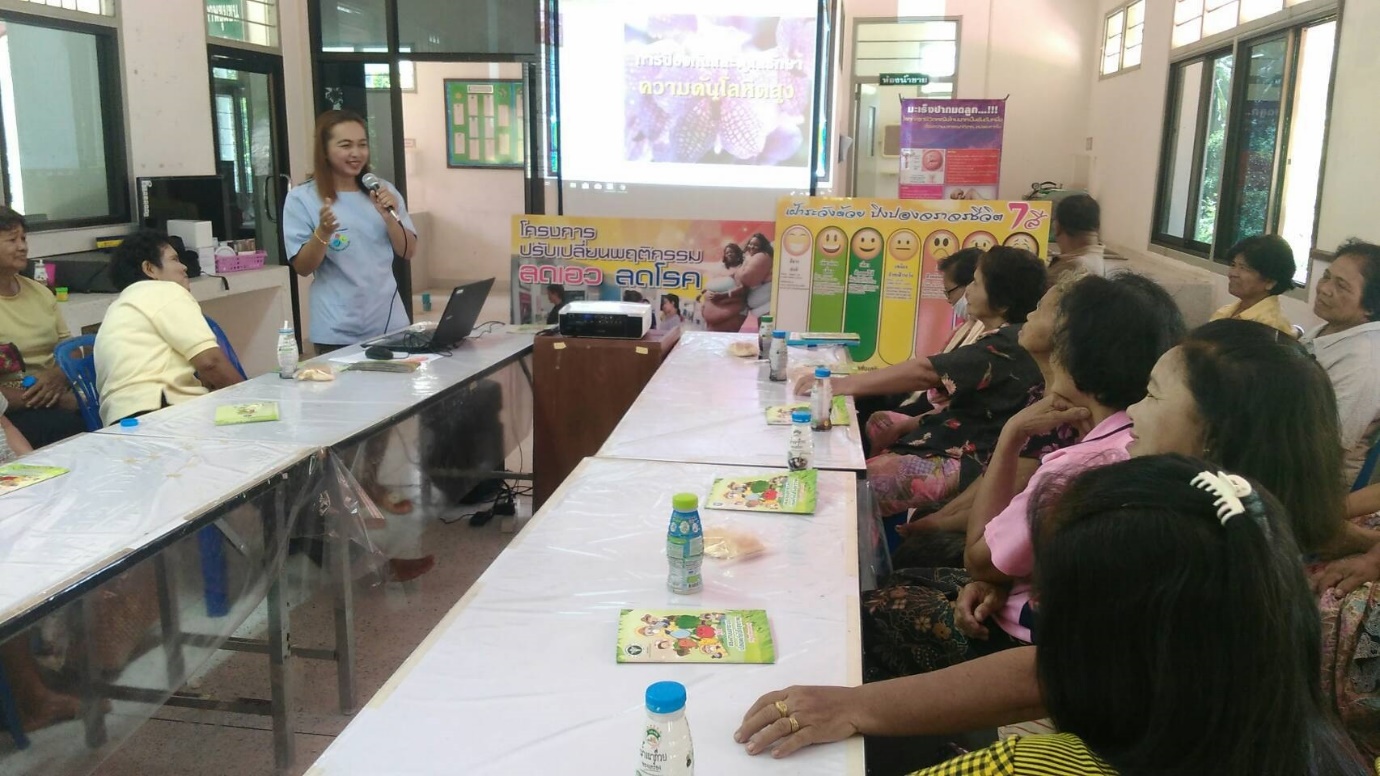 